TITLE: Style: Times New Roman 13 pt, bold, uppercase. Alignment: Centered. Line spacing: Single. Length should be limited to two lines. F. Authora , S. Authorb and  F. T. AuthoraaDepartment of Physics, Tehran University, P.O. Box 16754-4468 Tehran, IranGeneral RemarksAbstract should contain a short Introduction and the aim of the talk. The whole abstract should be written at maximum one page with a top margin of 3.5 cm and bottom, left and right margins of 2.5 cm.  The text should be typeset in 12 pt. Times New Roman with 1.15 line spacing. Headings should be typeset in 12 pt. Times New Roman, boldface with the first letter of important words capitalized. FiguresFigures may be inserted in the abstract text. 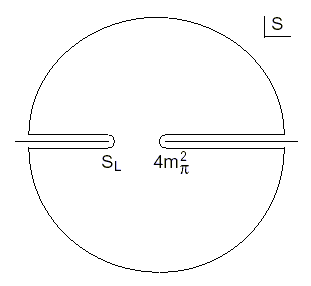 Fig. 1.  This is the caption for the figure. If the caption is more than one line it needs to be manually justified.ReferencesIndicate references by numbers in square brackets in line with the text. The actual authors can be referred to, but the reference numbers must always be given. Example: "..... as demonstrated [3,6]. Barnaby and Jones [8] obtained a different result ...." Examples: 
Reference to a journal publication: 
[1] F. Molani, J.M. Schofield, Am. J. Phys. 91,  598 (2013).Reference to a book: 
[2] B. Parsi, Computer Simulations, Tehran University Press (2011). 
